DANE IDENTYFIKACYJNE WNIOSKODAWCYMIEJSCE ZAMIESZKANIA I ADRES / SIEDZIBA I ADRES PRODUCENTA ROLNEGOOŚWIADCZENIAOświadczam, że jestem posiadaczem użytków rolnych o powierzchni		ha	a, współposiadaczem użytków rolnych o powierzchni	ha		a określonej w ewidencji gruntów i budynków według stanu na dzień 1 lutego		roku, wykorzystywanych do produkcji rolnej, położonych na obszarze gminyOświadczam, że średnia roczna liczba dużych jednostek przeliczeniowych bydła, którego byłam/byłem posiadaczem w roku poprzedzającym rok, w którym został złożony wniosek o zwrot podatku, wynosiOświadczam, że średnia roczna liczba świń, których byłam/byłem posiadaczem w roku poprzedzającym rok, w którym został złożony wniosek o zwrot podatku, wynosiOświadczam, że średnia roczna liczba dużych jednostek przeliczeniowych owiec, których byłam/byłem posiadaczem w roku poprzedzającym rok, w którym został złożony wniosek o zwrot podatku, wynosiOświadczam, że średnia roczna liczba dużych jednostek przeliczeniowych kóz, których byłam/byłem posiadaczem w roku poprzedzającym rok, w którym został złożony wniosek o zwrot podatku, wynosiOświadczam, że średnia roczna liczba dużych jednostek przeliczeniowych koni, których byłam/byłem posiadaczem w roku poprzedzającym rok, w którym został złożony wniosek o zwrot podatku, wynosi*	Zaznaczyć w przypadku wniosku o zwrot podatku za okres od dnia 1 sierpnia do dnia 31 stycznia.*****Zaznaczyć w przypadku wniosku o zwrot podatku za okres od dnia 1 lutego do dnia 31 lipca.Podają te podmioty, które są obowiązane posiadać NIP na podstawie przepisów ustawy z dnia 13 października 1995 r. o zasadach ewidencji i identyfikacji podatników i płatników (Dz. U. z 2022 r. poz. 2500, z późn. zm.).****  Podać numer PESEL albo numer dowodu osobistego, albo rodzaj i numer innego dokumentu potwierdzającego tożsamość.	1/2INFORMACJA O ZAŁĄCZNIKACH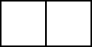 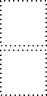 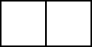 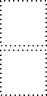 Liczba załączników *****Załączniki	Nazwa załączników	Liczba załącznikówProszę o wypłacenie zwrotu podatku w gotówceProszę o przekazanie zwrotu podatku na rachunek bankowyNUMER RACHUNKU BANKOWEGO (w przypadku przelewu zwrotu podatku na rachunek bankowy)Nazwisko i imię / nazwa oraz adres posiadacza rachunkuNazwa pełna bankuPełny numer rachunku bankowegoZGODA WSPÓŁPOSIADACZY NA WYPŁATĘ ZWROTU PODATKU******OŚWIADCZENIAData i podpis wnioskodawcydata wypełnienia wniosku		(dzień – miesiąc – rok)	czytelny podpis wnioskodawcyADNOTACJE URZĘDU GMINY/MIASTAUwagi***** Podać liczbę faktur VAT albo ich kopii oraz dokumentów, o których mowa w art. 6 ust. 3 ustawy.****** Wypełnić w przypadku, gdy grunty gospodarstwa rolnego stanowią przedmiot współposiadania (nie dotyczy współmałżonków).	2/202. Nazwisko / nazwa pełnaNumer dowodu osobistego****07a. Wydany przezInny dokument potwierdzający tożsamość (rodzaj, numer dokumentu)****08a. Wydany przezNumer w Krajowym Rejestrze Sądowym (w przypadku gdy producent rolny podlega wpisowi do tego rejestru)03. Pierwsze imię / nazwa skróconaNumer dowodu osobistego****07a. Wydany przezInny dokument potwierdzający tożsamość (rodzaj, numer dokumentu)****08a. Wydany przezNumer w Krajowym Rejestrze Sądowym (w przypadku gdy producent rolny podlega wpisowi do tego rejestru)04. Drugie imięNumer dowodu osobistego****07a. Wydany przezInny dokument potwierdzający tożsamość (rodzaj, numer dokumentu)****08a. Wydany przezNumer w Krajowym Rejestrze Sądowym (w przypadku gdy producent rolny podlega wpisowi do tego rejestru)05. NIP***06. PESEL****Numer dowodu osobistego****07a. Wydany przezInny dokument potwierdzający tożsamość (rodzaj, numer dokumentu)****08a. Wydany przezNumer w Krajowym Rejestrze Sądowym (w przypadku gdy producent rolny podlega wpisowi do tego rejestru)10. Państwo11. Województwo12. Powiat12. Powiat13. Gmina14. Ulica15. Nr domu16. Nr lokalu17. Miejscowość18. Kod pocztowy19. Poczta19. Poczta